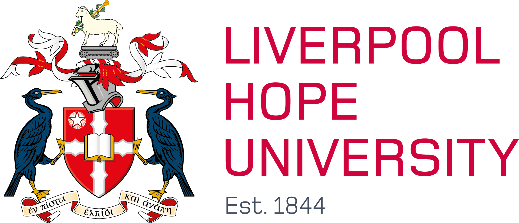 Person Specification: Lecturer in Exercise & HealthMethods of assessmentApplication form (A)Interview (I)Presentation (P)Essential (E)/ Desirable (D)Method of AssessmentEducational RequirementsFirst degree or equivalent in Sport & Exercise / or Life Science related subjectEAPhD or equivalentEAFormal training in Learning and Teaching (or willingness to undertake such training)EA/IHEA Fellowship status (or willingness gain such)EA/IAbility to contribute to relevant research agendaEIExperienceEssential (E)/ Desirable (D)Method of AssessmentExperience of publishing and/or presenting primary research outcomes to an international audienceEA/IExperience of working within specialist and/or interdisciplinary research teams EA/IResearch expertise in areas cognate to present research direction/expertise in the SchoolEA/IPost-doctoral experience related to field of Sport and Exercise SciencesDA/IExperience in exercise/physical activity prescriptionDA/ITeaching at undergraduate and/or postgraduate levelsEA/IAssessment, marking, moderation, reporting grades, quality assurance and enhancement within UG or PG studyDA/IUndergraduate/postgraduate dissertation supervisionDA/IFamiliarity with a Virtual Learning EnvironmentDA/ISkills and KnowledgeEssential (E)/ Desirable (D)Method of AssessmentExpertise in data processing & analysis commensurate with research backgroundEA/IEvidence of knowledge and capacity to undertake UG teaching in quantitative and/or qualitative research methodsEA/IEvidence of broad integrated knowledge in basic and applied exercise physiology/metabolism DA/IDemonstrable ability to utilise a broad range of applied laboratory skills and equipment in the field of sport & exercise physiology / physical activity / health / rehabilitation DA/IDemonstrable skills in exercise testing and physiological assessmentDA/IAbility to work both independently and within a team in the delivery of teaching and producing learning materials across the School’s disciplines EA/IAbility to develop and use effective, flexible and innovative approaches to teachingEA/IEffective organisational & administrative skillsEA/IEffective communication skills EA/I/PAny other requirementsEssential (E)/ Desirable (D)Method of AssessmentCommitment to the Mission and values of Liverpool HopeEA/IAbility and willingness to contribute to University-wide activities, including curriculum development, student recruitment, marketing, collegiate activitiesEA/IAbility to demonstrate and understanding of, and commitment to, equality and diversity, and its practical applicationEA/I